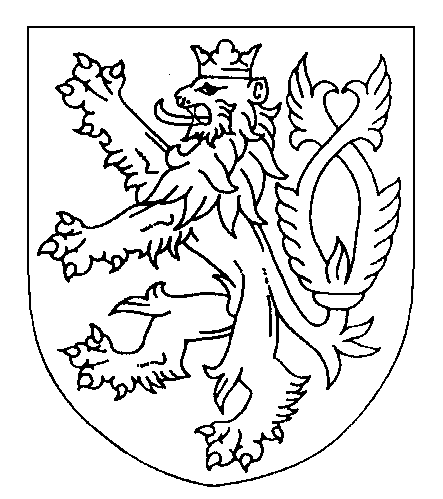 ČESKÁ REPUBLIKATRESTNÍ PŘÍKAZSamosoudce Okresního soudu v Novém Jičíně vydal dne 6. ledna 2020 v Novém Jičíně podle § 314e odst. 1 trestního řádu, následujícítrestní příkaz:Obviněný Xxx, narozený xxx, místem narození xxx, trvale bytem xxxje vinen, žedne 2. 8. 2019 v době kolem 20.10 hod. v Mořkově, okres Nový Jičín, na ulici Květná č. 649 v Bufetu na místním koupališti, po slovní rozepři udeřil otevřenou dlaní do obličeje svou družku xxx a poté co se jí zastal xxx, xxx a xxx začal těmto vulgárně a agresívně nadávat a házet po nich plastové židle a odpadkový koš, načež xxx, xxx a xxx z místa odešli do blízké restaurace „Podhorská chalupa“, kde po chvíli za nimi podezřelý přišel a opětovně je začal vulgárně napadat a provokovat ke rvačce, přičemž opět začal na jmenované házet židle a došlo mezi nimi k potyčce, v důsledku čehož poškozený xxx utrpěl zhmoždění levého ramene s omezením hybnosti v krajních polohách a zhmoždění levého kolene s pohmatovou bolestivostí a bolestivostí při pohybu v krajních polohách s pracovní neschopností od 3. 8. 2019 do 8. 9. 2019,tedyjednak se dopustil na místě veřejnosti přístupném výtržnosti tím, že napadl jiného, jednak jinému úmyslně ublížil na zdraví,čímž spáchaljednak přečin výtržnictví podle § 358 odst. 1 trestního zákoníkujednak přečin ublížení na zdraví podle § 146 odst. 1 trestního zákoníkua odsuzuje sepodle § 146 odst. 1 trestního zákoníku, 67 odst. 2 písm. b) trestního zákoníku, § 68 odst. 1, 2 trestního zákoníku, § 43 odst. 1 trestního zákoníku, za použití § 314e odst. 2 trestního řádu,   k úhrnnému peněžitému trestu ve výměře 150 (sto padesáti) denních sazeb po 100 Kč, tedy 15 000 Kč.Podle § 69 odst. 1 trestního zákoníku se mu stanoví pro případ, že by ve stanovené lhůtě nebyl peněžitý trest vykonán, náhradní trest odnětí svobody na 2 (dva) měsíce.Poučení:Proti tomuto trestnímu příkazu lze do osmi dnů od jeho doručení podat u zdejšího soudu odpor. Právo podat odpor nenáleží poškozenému. Pokud je odpor podán včas a oprávněnou osobou, trestní příkaz se ruší a ve věci bude nařízeno hlavní líčení. Při projednání věci v hlavním líčení není samosoudce vázán právní kvalifikací ani druhem a výměrou trestu obsaženými v trestním příkazu. Nebude-li odpor řádně a včas podán, trestní příkaz se stane pravomocným a vykonatelným. V případě, že obviněný odpor nepodá, vzdává se tím práva na projednání věci v hlavním líčení.Nový Jičín 6. ledna 2020Mgr. Jaromír Pšenicasamosoudce